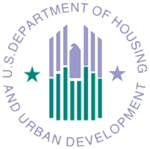 U.S. DEPARTMENT OFHOUSING AND URBAN DEVELOPMENTInitial Privacy AssessmentEnterprise Income Verification (EIV) SystemUser Access Authorization Form and Rulesof Behavior and User AgreementOMB Control # 2577-0267Office of Public and Indian HousingReal Estate Assessment CenterMarch 2016INITIAL PRIVACY ASSESSMENT (IPA)The Initial Privacy Assessment (IPA) is use to determine whether a Privacy Impact Assessment (PIA) is required under the E-Government Act of 2002.  The IPA is also used to determine if a System of Records Notice (SORN) is required under the Privacy Act of 1974.The IPA is an administrative form created by the Privacy Branch to efficiently and effectively identify the use of Personally Identifiable Information (PII) across the Department.  The IPA focuses on three areas of inquiry: Business data and business processes within each HUD program.      Potential connections with individuals including the use of PII – any use of social security numbers must be specifically identified. HUD’s program and support offices should ensure that its respective IPA is completed and sent to the Privacy Branch for approval.  If SSNs are to be used, the IPA specifically identifies the justification and authority for using SSNs.  Upon receipt of the IPA, the Privacy Branch determines the applicability of other privacy compliance requirements including the PIA and SORN.  The IPA is complete when the Privacy Branch signs it and sends the final copy back to the identified point of contact. Please complete this form and send it to the HUD Privacy Branch staff.Janice NobleActing, Branch ChiefPrivacy BranchU.S. Department of Housing and Urban DevelopmentPrivacy@hud.govIf a PIA or SORN is required, a copy of the Privacy Impact Assessment and System of Records Notice form is available on the HUD Privacy Branch website, http://hudatwork.hud.gov/HUD/cio/po/i/privacy, on HUD@Work or directly from the HUD Privacy Branch via email: privacy@hud.gov to complete and return.  INITIAL PRIVACY ASSESSMENT (IPA) SUMMARY INFORMATIONDate Submitted for Review:Name of System or Project: User Access Authorization Form and Rules of Behavior and User AgreementSystem Name in CSAM: Enterprise Income Verification SystemName of Program Office: PIH/REACName of Project Manager or System Owner: Larry Tipton Email for Project Manager or System Owner: Larry.R.Tipton@Hud.govPhone Number for Project Manager or System Owner: 202-475-8746Type of Project: Information Technology and/or System A Notice of Proposed Rule Making or a Final Rule:  Form or other Information Collection: Other: Combination of Paper and Electronic Information CollectionSPECIFIC QUESTIONSDescribe the project and its purpose:HUD’s regulations at 24 CFR 5.233, require PHAs to use the Enterprise Income Verification System (EIV) in its entirety to verify tenant employment and income information during mandatory reexaminations of family composition and income, and to reduce administrative and subsidy payment errors in accordance with 24 CFR 5.236 and administrative guidance issued by HUD.  The EIV System User Access Authorization Form-52676 and Rules of Behavior and User Agreement must be completed by prospective users prior to the public housing agency granting staff access to the EIV system or granting authorization to view system generated content.  HUD requires each individual to complete a PDF or Microsoft Word fillable Form HUD 52676 each time an individual requests initial access to the PIH EIV System, a user’s access is modified, reinstated or terminated.  Also, this form must be completed by an individual who will not access the EIV system, but will view and/or handle printed or electronic EIV information.  This form enables HUD to: 1) identify the user; 2) verify the type of system access requested; 3) provide the user with HUD’s Rules of Behavior for system usage and information about the user responsibilities to protect data protected under the Federal Privacy Act (5 USC 552a) after access is granted; and 4) obtain the signature of the user certifying the user’s agreement to the Rules of Behavior and responsibilities associated with his/her use of the EIV system.2.	Status of Project: This is a new development effort. This is an existing project.Date first developed: The EIV System was deployed on October 28, 2002Date last updated: The EIV System was last updated on February 5, 2016 with the following changes: 1) There were changes for Multifamily Housing HQS users allowing them access the Certification screen. 2) The EIV Tenant Data Access Report was modified to change the method how search criteria is entered and how results are displayed.        	<Please provide a general description of the update.>From whom do you collect, process, or retain information on: (Please check all that 	apply) HUD Employees  Contractors working on behalf of HUD The Public (PHA staff) The System does not contain any such information.Do you use or collect Social Security Numbers (SSNs)? (This includes truncated 	SSNs)  No. Yes. Why does the program collect SSNs? Provide the function of the SSN and the legal authority to do so:<Please explain the purpose of the collection, the function and the legal authority to collect, maintain or transmit the SSN.>What information about individuals could be collected, generated or retained?HUD Form-52676 collects the Public Housing Agency (PHA) code, organization name, organization address, prospective user’s full name, HUD assigned user ID, Position Title, email address, office telephone and fax numbers and the type of work which involves the use of the EIV system, the type of system action requested, requested access roles to be assigned, public housing development numbers to be assigned and the prospective user’s signature and date of request.  If this project is a technology/system, does it relate solely to infrastructure? [For example, is the system a Local Area Network (LAN) or Wide Area Network (WAN)]? No. Please continue to the next question.  Yes. Is there a log kept of communication traffic?No. Please continue to the next question. Yes. What type of data is recorded in the log? (Please choose all that apply.) Header Payload Please describe the data that is logged.<Please list the data elements in the log.> User login credentialsDoes the system connect, receive, or share Personally Identifiable Information with any other HUD systems?		 No.		 Yes. Please list the systems: PIC, TRACS, (HUD Internal Systems)	Is this external sharing pursuant to new or existing information sharing access agreement (MOU, MOA, LOI, etc.)? NoDoes the system meet all of the following requirements? NoThere will be a group of records under the control of an agency that contains a personal identifier (such as a name, date of birth, SSN, Employee Number, fingerprint, etc.) of U.S. citizens and lawful permanent residents; Contains at least one other item of personal data (such as home address, performance rating, blood type, etc.); andThe data about the subject individual IS retrieved by the name or unique identifier assigned to the individual.		 No.		 Yes.If yes is there an existing System of Record Notice?		 No.		 Yes.Is there an Authorization to Operate record within OCIO’s FISMA tracking system CSAM? Unknown No Yes. Please indicate the determinations for each of the following:Confidentiality:		 Low  Moderate  HighIntegrity:		 Low  Moderate  HighAvailability:		 Low  Moderate  HighPRIVACY DETERMINATION(TO BE COMPLETED BY THE HUD PRIVACY BRANCH)Date reviewed by the HUD Privacy Branch:  <Insert Date.>Name of the HUD Privacy Branch Reviewer: <Please enter name of reviewer.>DESIGNATION This is NOT a Privacy Sensitive System – the system contains no Personally Identifiable   Information. This IS a Privacy Sensitive System	Category of System		 IT System		 Legacy System		 HR System		 Rule		 Other:  ____________________________	Determination		 IPA sufficient at this time		 Privacy compliance documentation determination in progress		 PIA is not required at this time		 PIA is required			 System covered by existing PIA:			 New PIA is required			 PIA update is required		 SORN not required at this time		 SORN is required			 System covered by existing SORN:			 New SORN is requiredHUD PRIVACY BRANCH COMMENTS:DOCUMENT ENDORSMENTBy signing below you attest that the content captured in this document is accurate and complete and meets the requirements of applicable federal regulations and HUD internal policies.  DATE REVIEWED:PRIVACY REVIEWING OFFICIALS NAME:SYSTEM OWNERLarry Tipton, Acting Assessment Manager DatePIH/REACPROGRAM AREA MANAGERLarry Tipton, Acting Assessment ManagerDatePIH/REACCHIEF PRIVACY OFFICER<<INSERT NAME/TITLE>>DateOFFICE OF THE EXECUTIVE SECRETARIAT